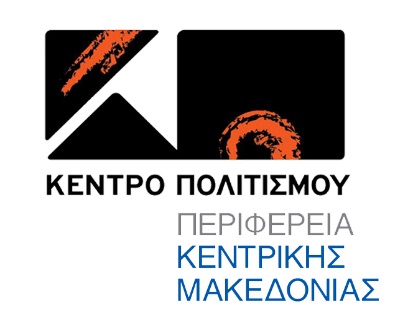 Δελτίο ΤύπουΤο Live stream «Αφιέρωμα στον Σεφέρη»Θα στηρίξει σχολεία της Σάμου που επλήγησαν από το σεισμόΤο Κέντρο Πολιτισμού της Περιφέρειας Κεντρικής Μακεδονίας διοργανώνειμία διαδικτυακή  συναυλία με θέμα: «Αφιέρωμα στον Σεφέρη» με τησυμμετοχή καλλιτεχνών κυρίως από την πόλη της Θεσσαλονίκης.Η συναυλία αυτή θα πραγματοποιηθεί την Παρασκευή 6 Νοεμβρίου 2020 – ώρα: 21:00 και το κοινό θα μπορεί να την παρακολουθήσει με live streamingμέσα από τη σελίδα του Κέντρου Πολιτισμού στο facebook και τηνιστοσελίδα www.kepo.gr«Αφιέρωμα στον Σεφέρη», με επιλεγμένα μελοποιημένα ποιήματα του Μίκη Θεοδωράκη, Δήμου Μούτση, Γιάννη Μαρκόπουλου, Σταύρου Κουγιουμτζή και Ηλία Ανδριόπουλου. Σαν μια μικρή παράσταση μια ηθοποιός, 2 μουσικοί και 1 τραγουδιστής θα μας μυήσουν στο Σεφερικό σύμπαν. Συντελεστές: Κώστας Ματσίγκος – μαέστρος  Έφη Σταμούλη – αφήγηση Κώστας Πρατσινάκης – φωνήΓιάννης Φιλιππουπολίτης – πιανίστας Άννα Μυκωνίου - λογοτεχνική μελέτη, κείμεναΤο live αυτό είναι αφιερωμένο και στηρίζει την Αστική εταιρεία μηκερδοσκοπικού χαρακτήρα «Μ.Α.Ζ.Ι. – ΜΕ ΑΛΛΗΛΕΓΓΥΗ ΖΟΥΜΕ ΙΣΟΤΙΜΑ»Κατά τη διάρκεια της συναυλίας αλλά και πριν και μετά, το κοινό έχει τηδυνατότητα να καταθέτει ποσά στον τραπεζικό λογαριασμό του Μ.Α.Ζ.Ι.Eurobank GR8702600300000970101383580Το Διοικητικό Συμβούλιο του Μ.Α.Ζ.Ι. σε συνεργασία με τον Δήμαρχο Σάμου κ. Γιώργο Στάντζο αποφάσισε να διαθέσει το ποσόν που θα συγκεντρωθεί από αυτή τη δράση, για την αγορά tablets για τους μαθητές των σχολείων της Σάμου, που αυτές τις ημέρες αντιμετωπίζει μεγάλες δυσκολίες λόγω του προηγηθέντος μεγάλου σεισμού και των αμέτρητων μετασεισμών.Το “Μ.Α.Ζ.Ι. – Με αλληλεγγύη ζούμε ισότιμα” ήδη μπαίνει στον 10ο χρόνοτης λειτουργίας του. Τα 5 πρώτα χρόνια διατηρούσε κοινωνικό παντοπωλείοόπου 1.500 άτομα κάθε μήνα έπαιρναν τρόφιμα, ρούχα, έπιπλα, ηλεκτρικές,ηλεκτρονικές συσκευές και ό,τι άλλο είχαν ανάγκη οι δικαιούχοι του.Έκτοτε το Μ.Α.Ζ.Ι. προμηθεύει τα νοσοκομεία της Θεσσαλονίκης με ιατρικάμηχανήματα, με αποκορύφωση την δωρεά ενός ψηφιακού αγγειογράφου αξίας1,5 εκατομμυρίου ευρώ στο νοσοκομείο ΑΧΕΠΑ, ως φορέας υλοποίησης δωρεάς από το Ίδρυμα Σταύρος Νιάρχος.Το Μ.Α.Ζ.Ι. δεν στηρίζεται σε κρατικές επιχορηγήσεις και απαρτίζεταιμόνον από εθελοντές. Τραπεζικοί λογαριασμοί: Τράπεζα EurobankGR8702600300000970101383580